Сумська областьЗемельна ділянка, яка пропонується для передачі у власність у ІII кварталі 2019 року на території Сергіївської сільської ради Білопільського району Сумської області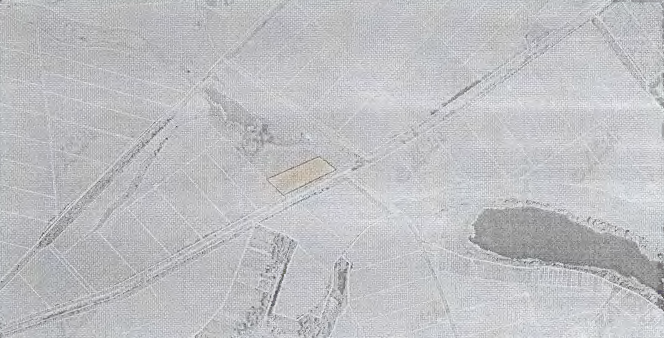                	Зарезервована земельна ділянкаЗемельна ділянка, яка пропонується для передачі у власність у ІII кварталі 2019 року на території Сніжківської сільської ради Буринського району Сумської області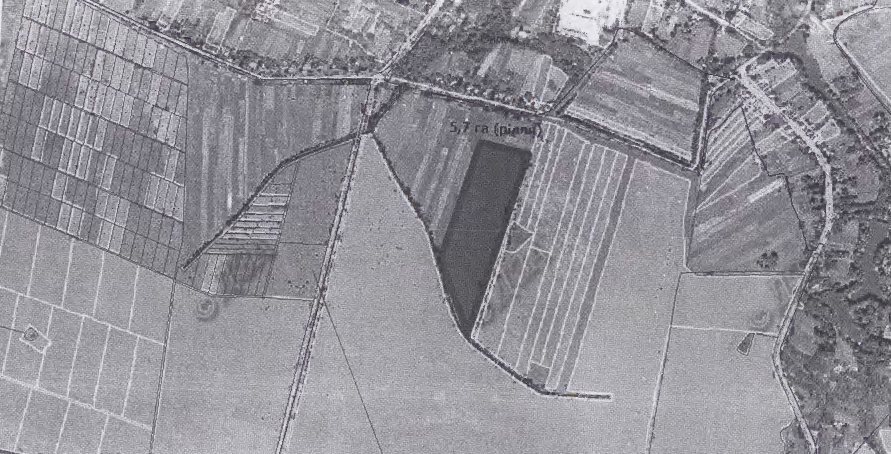                	Зарезервована земельна ділянкаЗемельна ділянка, яка пропонується для передачі у власність у ІII кварталі 2019 року на території Великописарівської селищної ради Великописарівського району Сумської області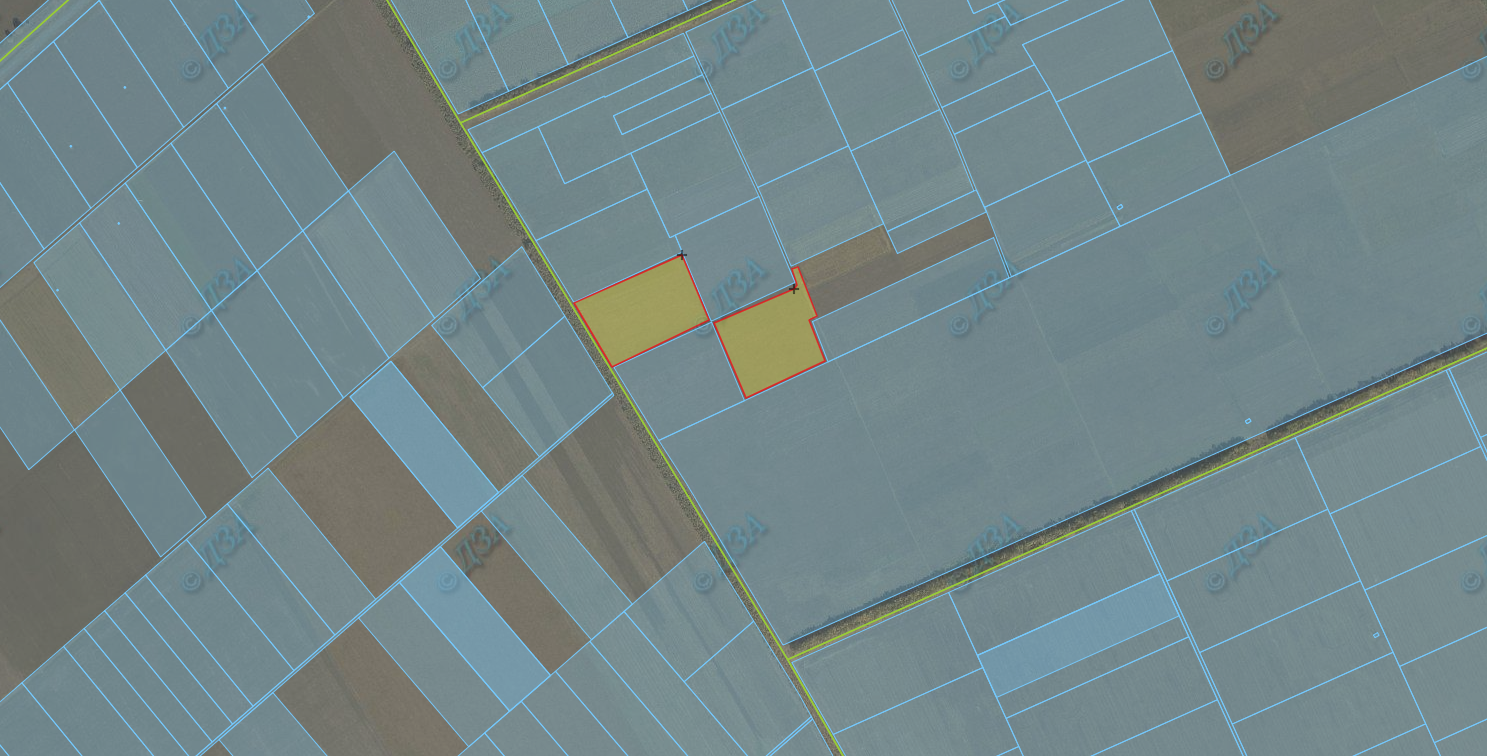                	Зарезервована земельна ділянкаЗемельна ділянка, яка пропонується для передачі у власність у ІII кварталі 2019 року на території Великовисторопської сільської ради Лебединського району Сумської області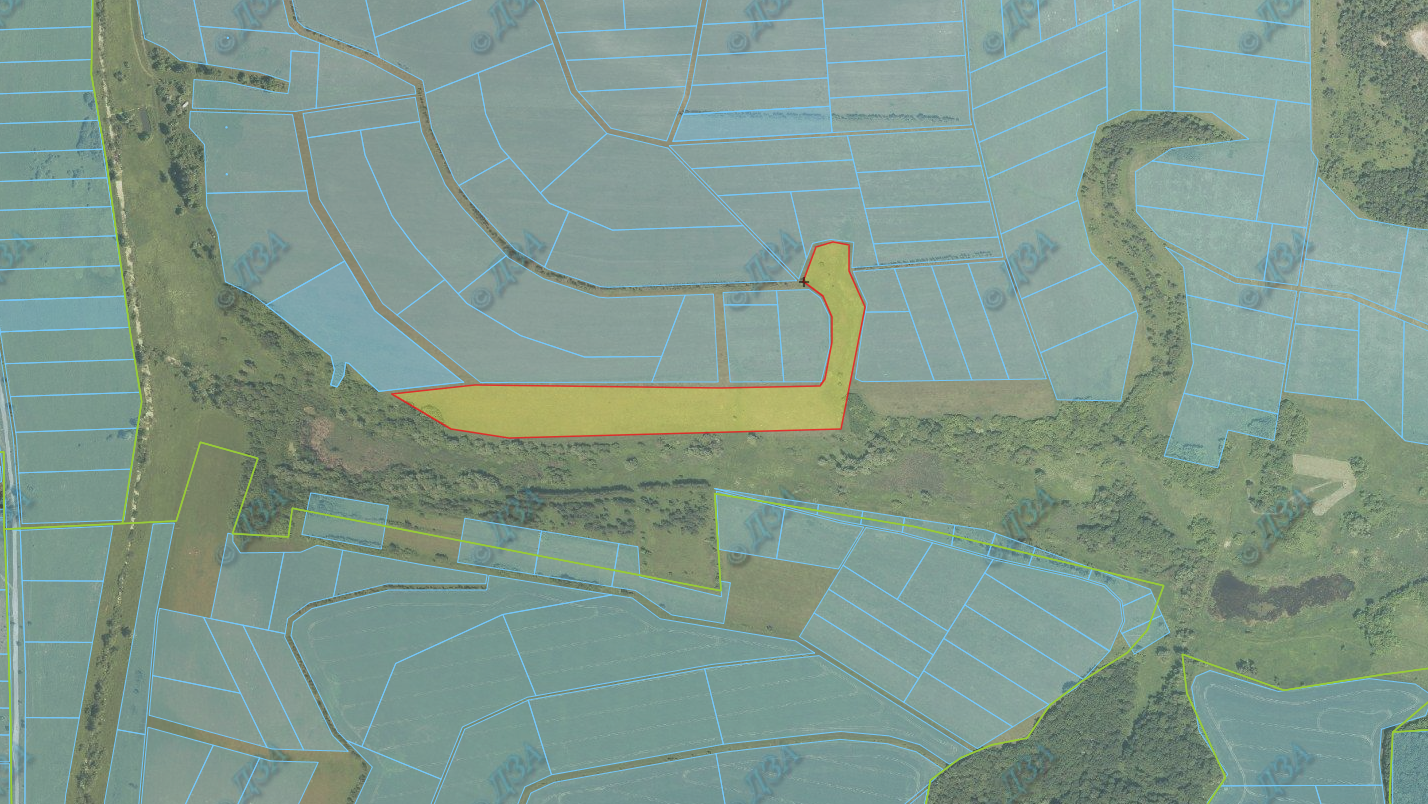                	Зарезервована земельна ділянкаЗемельна ділянка, яка пропонується для передачі у власність у ІII кварталі 2019 року на території Великовисторопської сільської ради Лебединського району Сумської області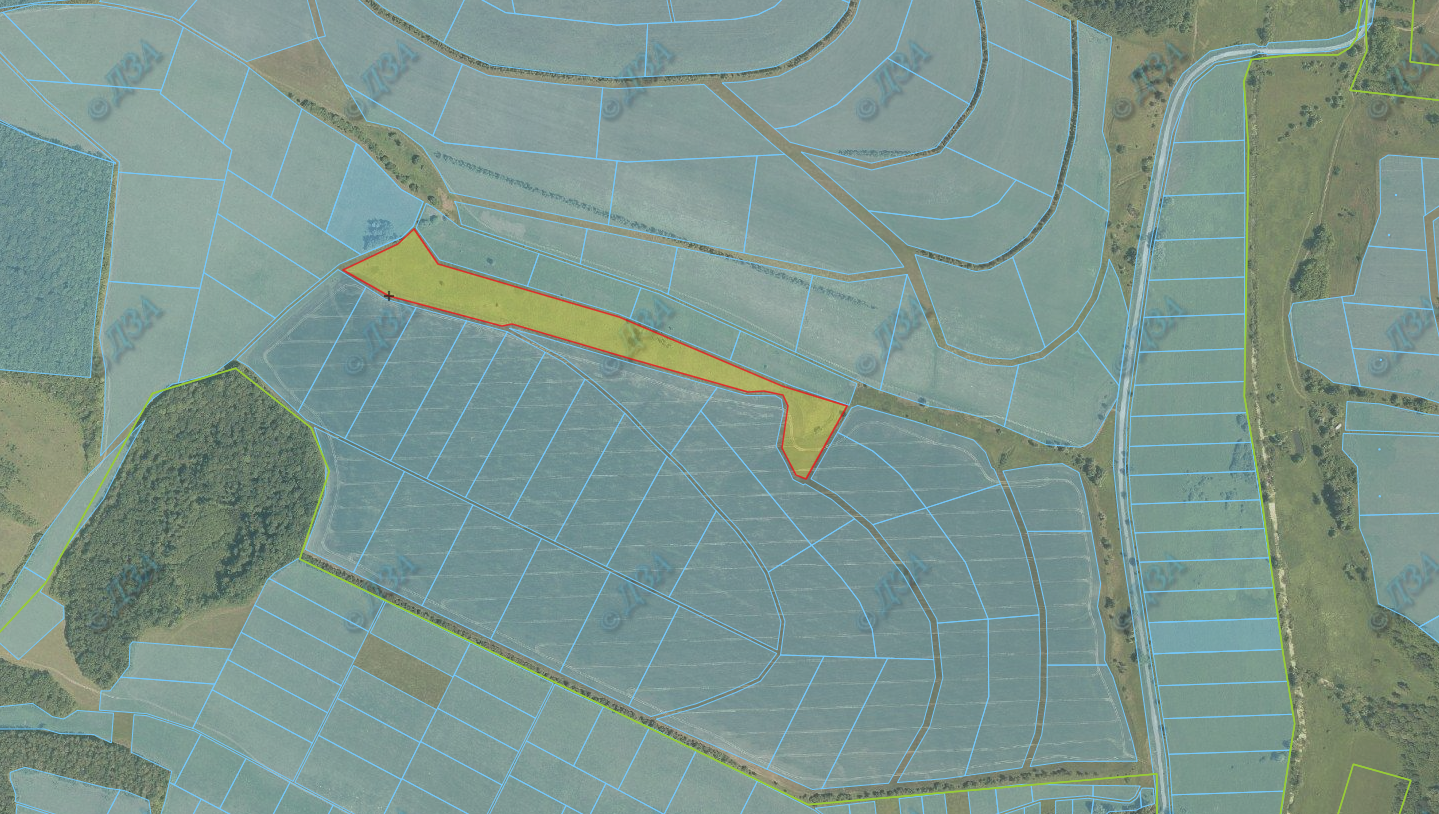                	Зарезервована земельна ділянкаЗемельна ділянка, яка пропонується для передачі у власність у ІII кварталі 2019 року на території Великовисторопської сільської ради Лебединського району Сумської області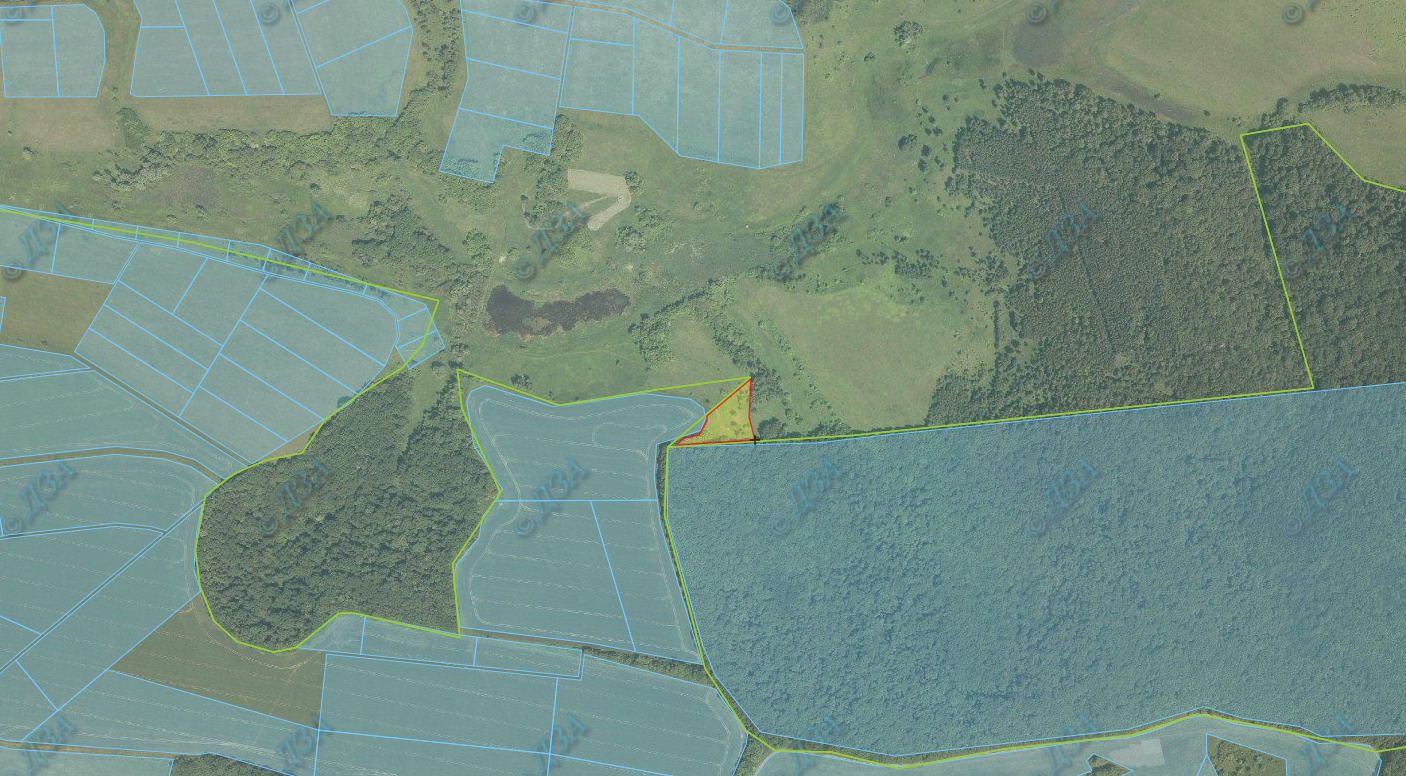                	Зарезервована земельна ділянкаЗемельна ділянка, яка пропонується для передачі у власність у ІII кварталі 2019 року на території Великовисторопської сільської ради Лебединського району Сумської області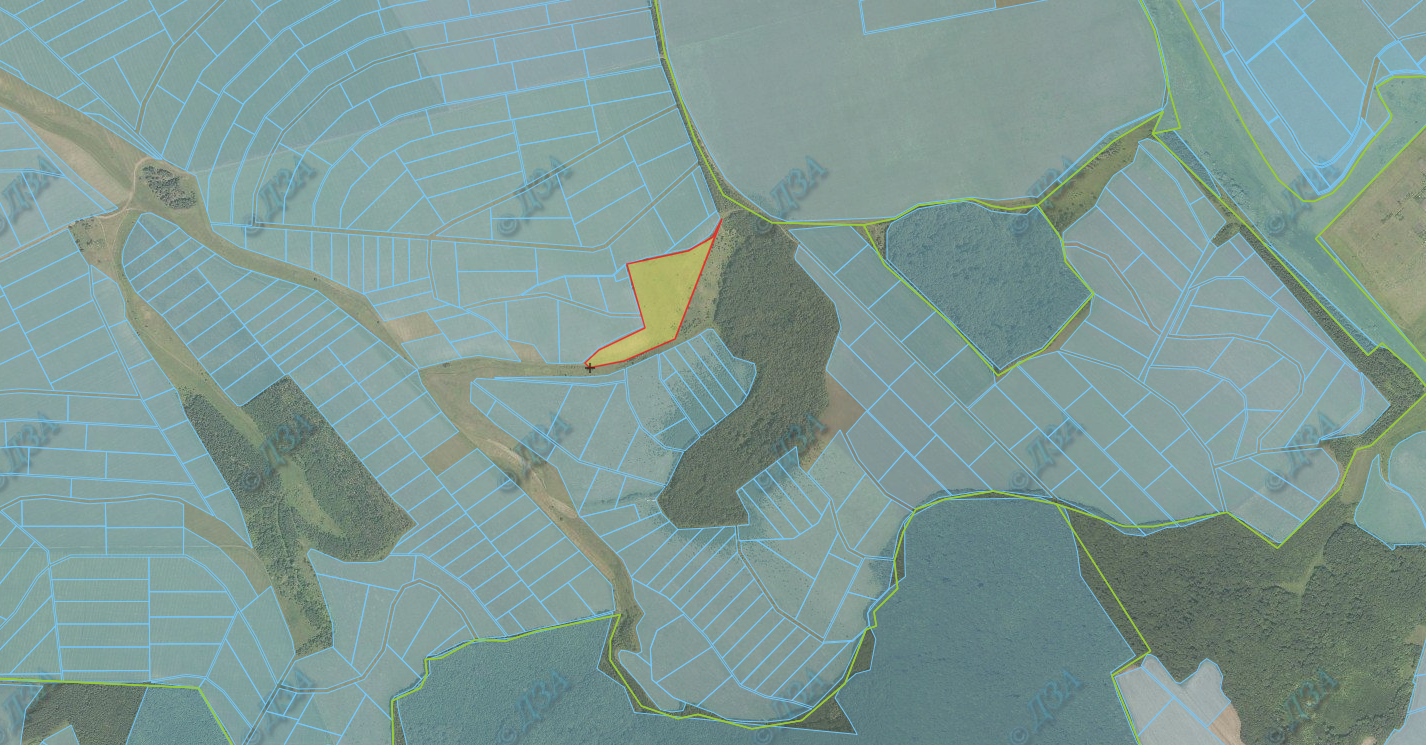                	Зарезервована земельна ділянкаЗемельна ділянка, яка пропонується для передачі у власність у ІII кварталі 2019 року на території Великовисторопської сільської ради Лебединського району Сумської області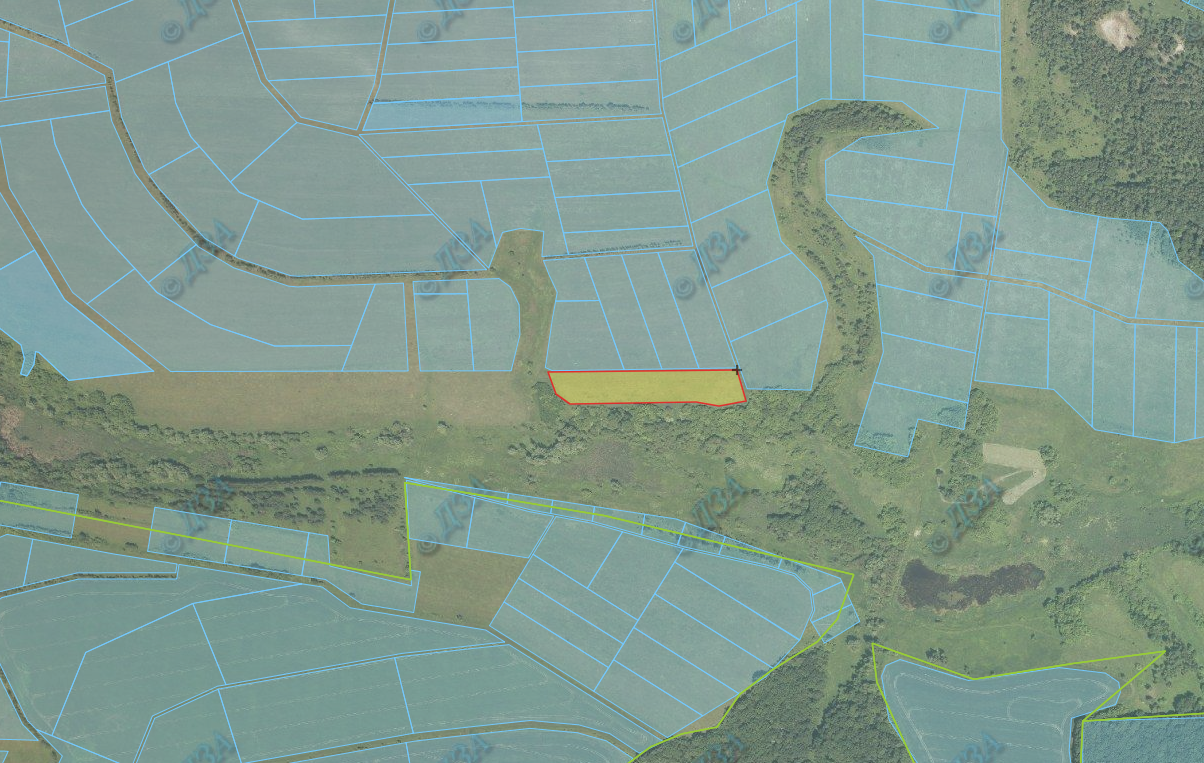                	Зарезервована земельна ділянкаЗемельна ділянка, яка пропонується для передачі у власність у ІII кварталі 2019 року на території Великовисторопської сільської ради Лебединського району Сумської області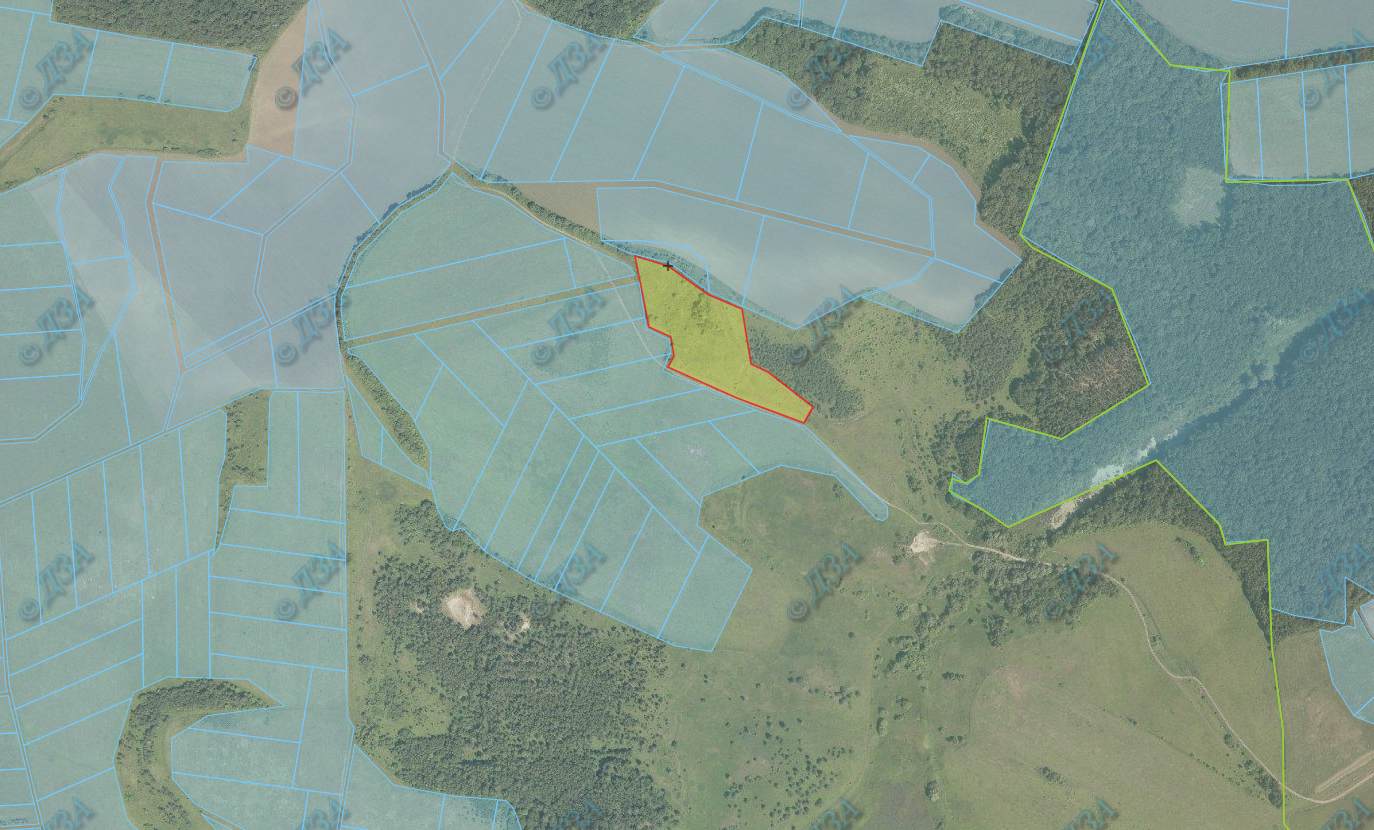                	Зарезервована земельна ділянкаЗемельна ділянка, яка пропонується для передачі у власність у ІII кварталі 2019 року на території Синівської сільської ради Липоводолинського району Сумської області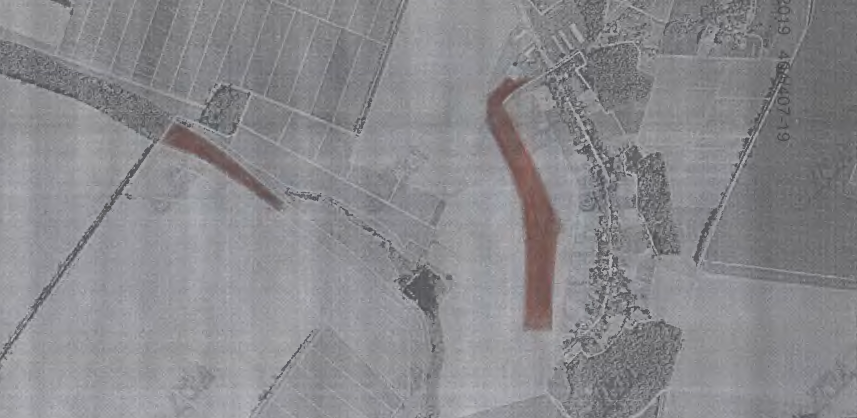                	Зарезервована земельна ділянкаЗемельна ділянка, яка пропонується для передачі у власність у ІII кварталі 2019 року на території Червонослобідської сільської ради Недригайлівського району Сумської області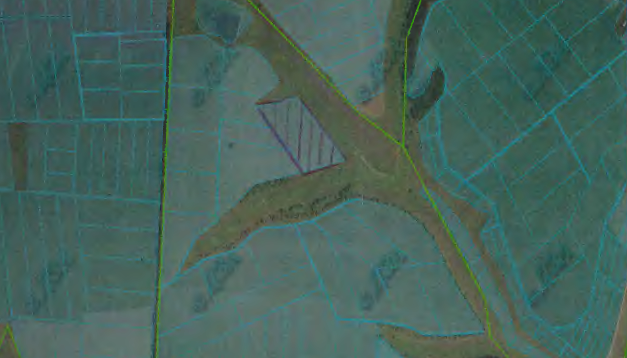                	Зарезервована земельна ділянкаЗемельна ділянка, яка пропонується для передачі у власність у ІII кварталі 2019 року на території Червонослобідської сільської ради Недригайлівського району Сумської області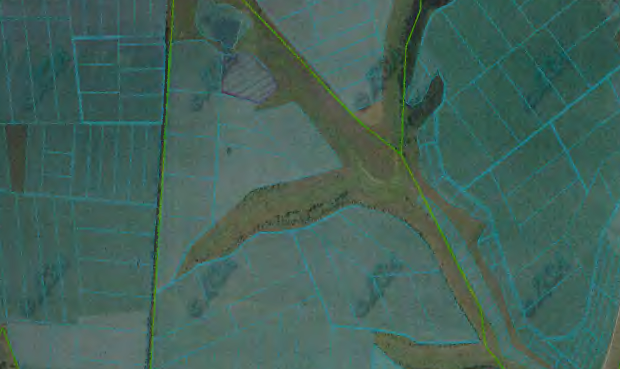                	Зарезервована земельна ділянкаЗемельна ділянка, яка пропонується для передачі у власність у ІII кварталі 2019 року на території Олешнянської сільської ради Охтирського району Сумської області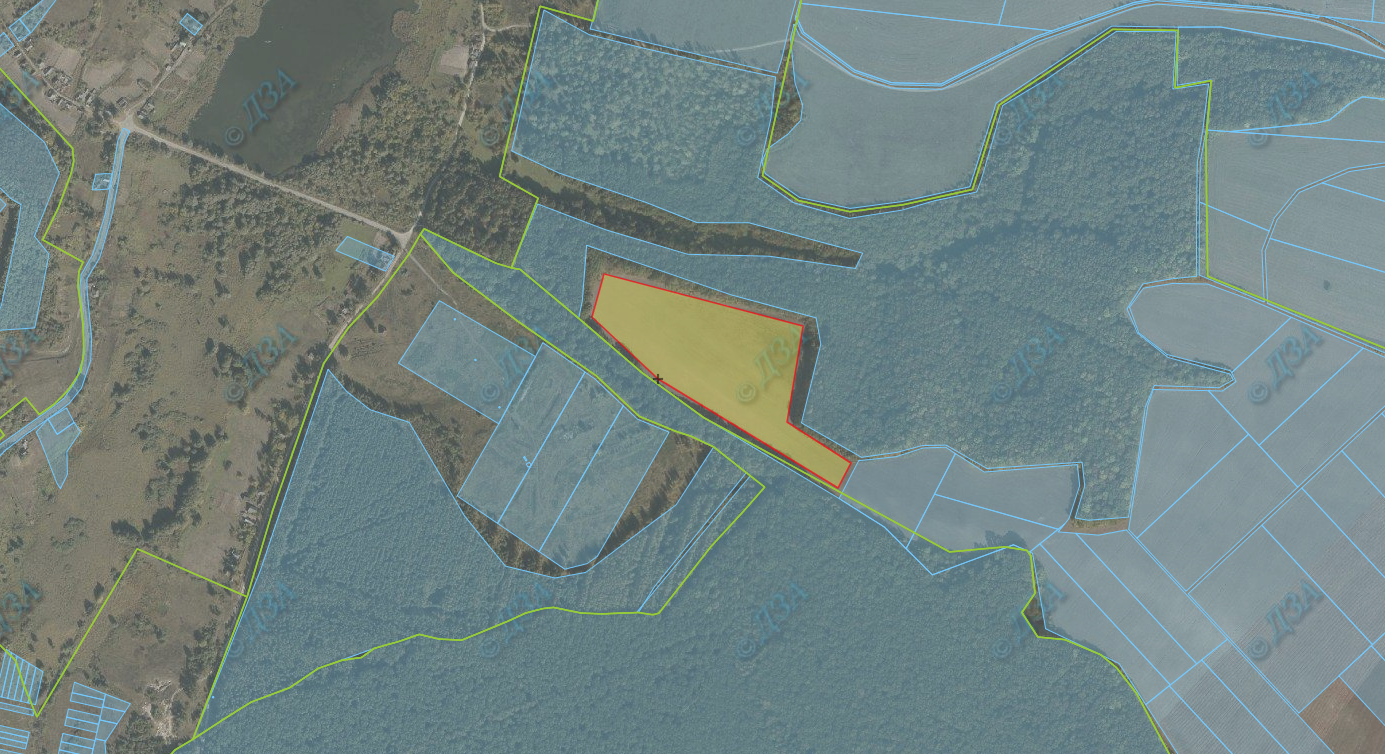                	Зарезервована земельна ділянкаЗемельна ділянка, яка пропонується для передачі у власність у ІII кварталі 2019 року на території Чорнобривкинської сільської ради Путивльського району Сумської області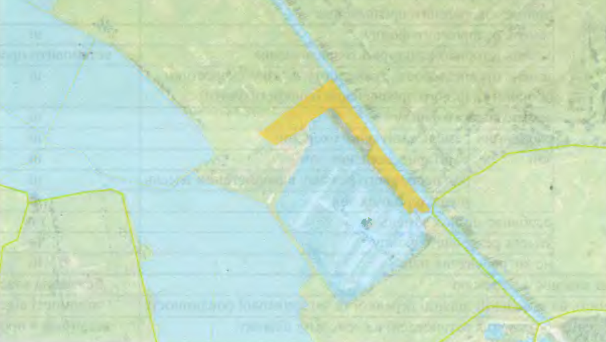                	Зарезервована земельна ділянкаЗемельна ділянка, яка пропонується для передачі у власність у ІII кварталі 2019 року на території Пустовійтівської сільської ради Роменського району Сумської області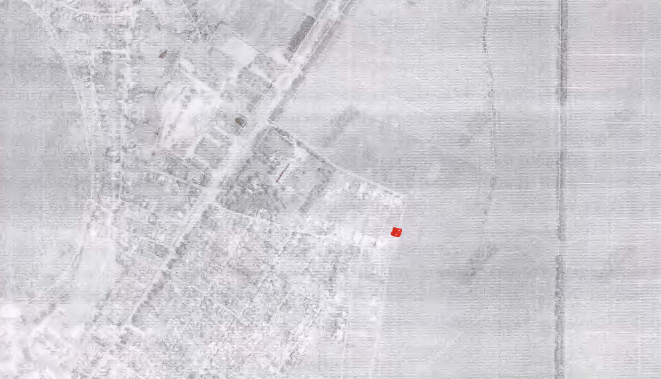                	Зарезервована земельна ділянкаЗемельна ділянка, яка пропонується для передачі у власність у ІII кварталі 2019 року на території Кияницької сільської ради Сумського району Сумської області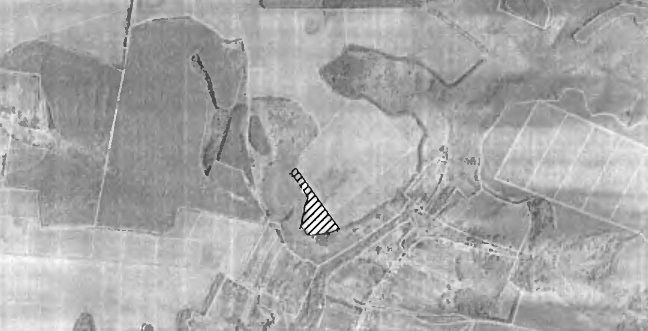                	Зарезервована земельна ділянкаЗемельна ділянка, яка пропонується для передачі у власність у ІII кварталі 2019 року на території Кияницької сільської ради Сумського району Сумської області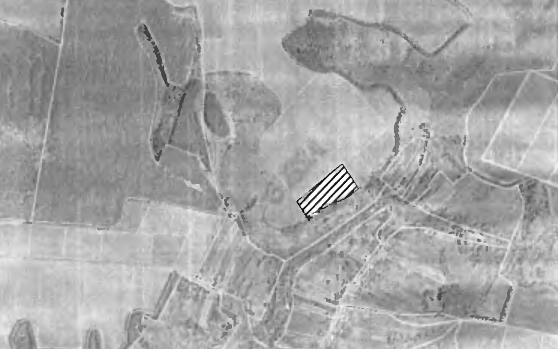                	Зарезервована земельна ділянкаЗемельна ділянка, яка пропонується для передачі у власність у ІII кварталі 2019 року на території Кияницької сільської ради Сумського району Сумської області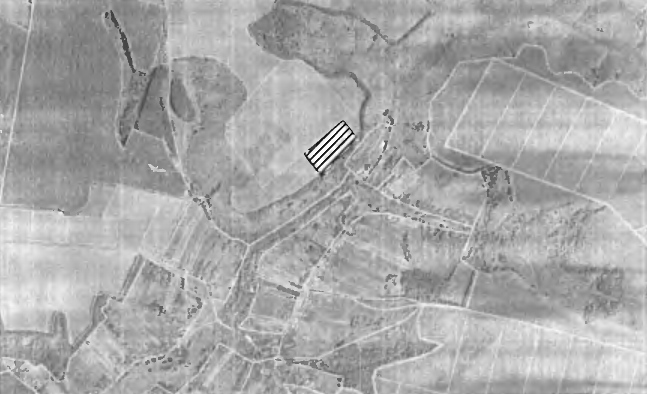                	Зарезервована земельна ділянкаЗемельна ділянка, яка пропонується для передачі у власність у ІII кварталі 2019 року на території Кияницької сільської ради Сумського району Сумської області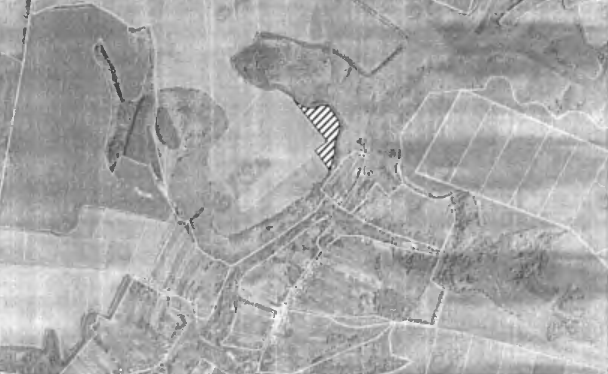                	Зарезервована земельна ділянкаЗемельна ділянка, яка пропонується для передачі у власність у ІII кварталі 2019 року на території Юнаківської сільської ради Сумського району Сумської області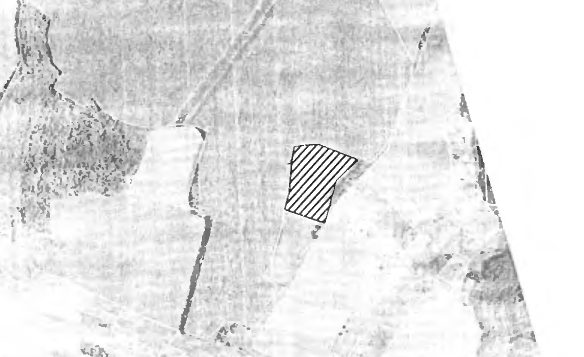                	Зарезервована земельна ділянкаЗемельна ділянка, яка пропонується для передачі у власність у ІII кварталі 2019 року на території Печинської сільської ради Тростянецького району Сумської області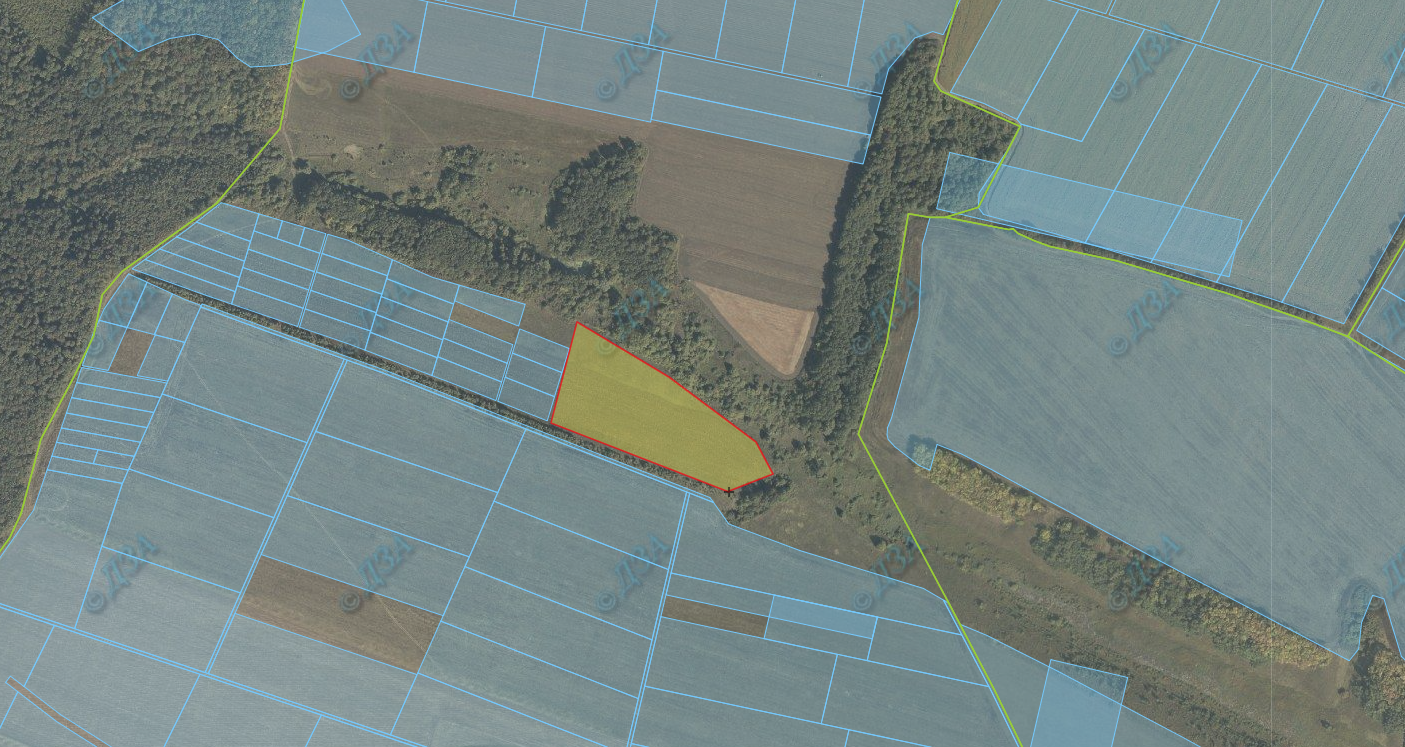                	Зарезервована земельна ділянкаЗемельна ділянка, яка пропонується для передачі у власність у ІII кварталі 2019 року на території Печинської сільської ради Тростянецького району Сумської області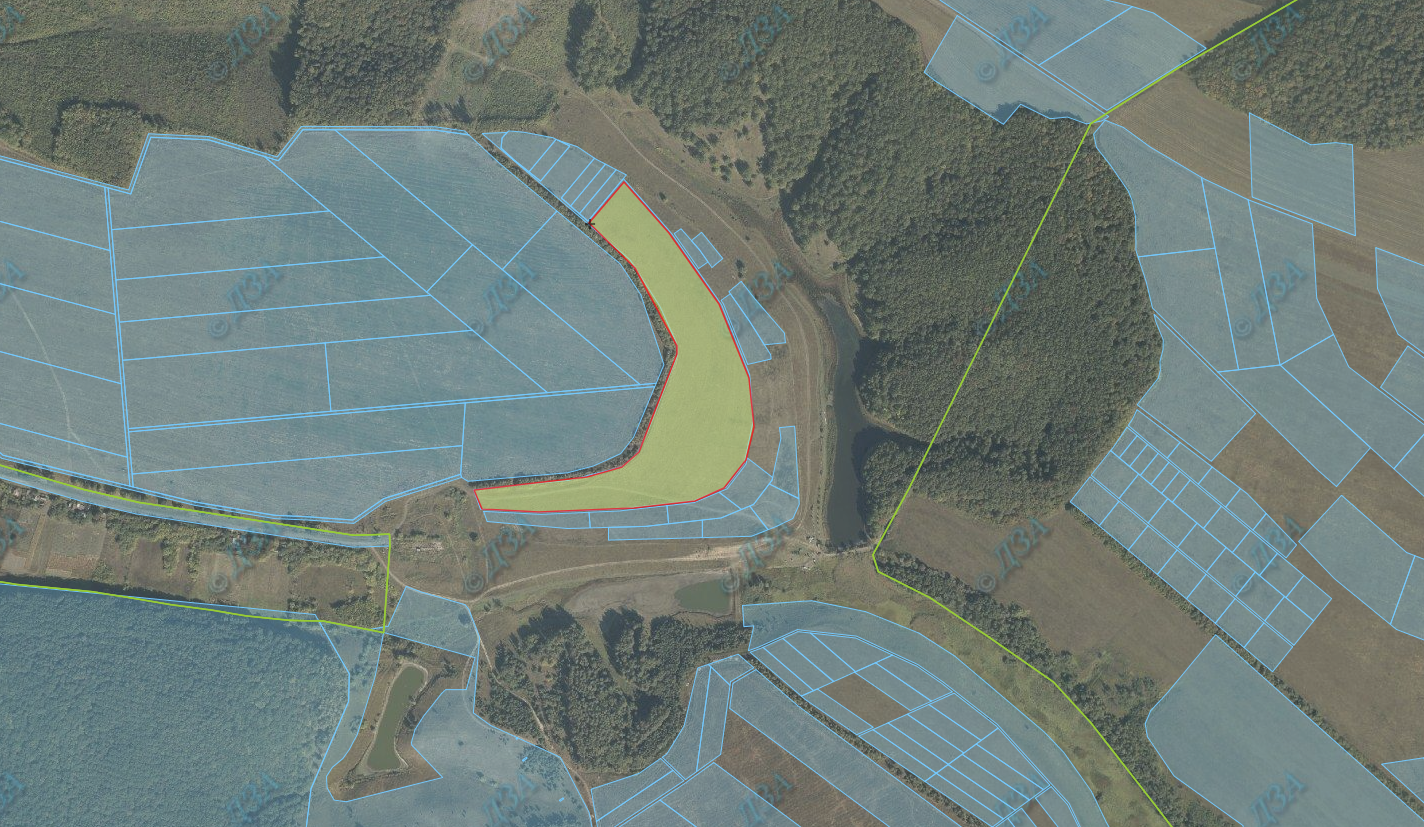                	Зарезервована земельна ділянкаЗемельна ділянка, яка пропонується для передачі у власність у ІII кварталі 2019 року на території Печинської сільської ради Тростянецького району Сумської області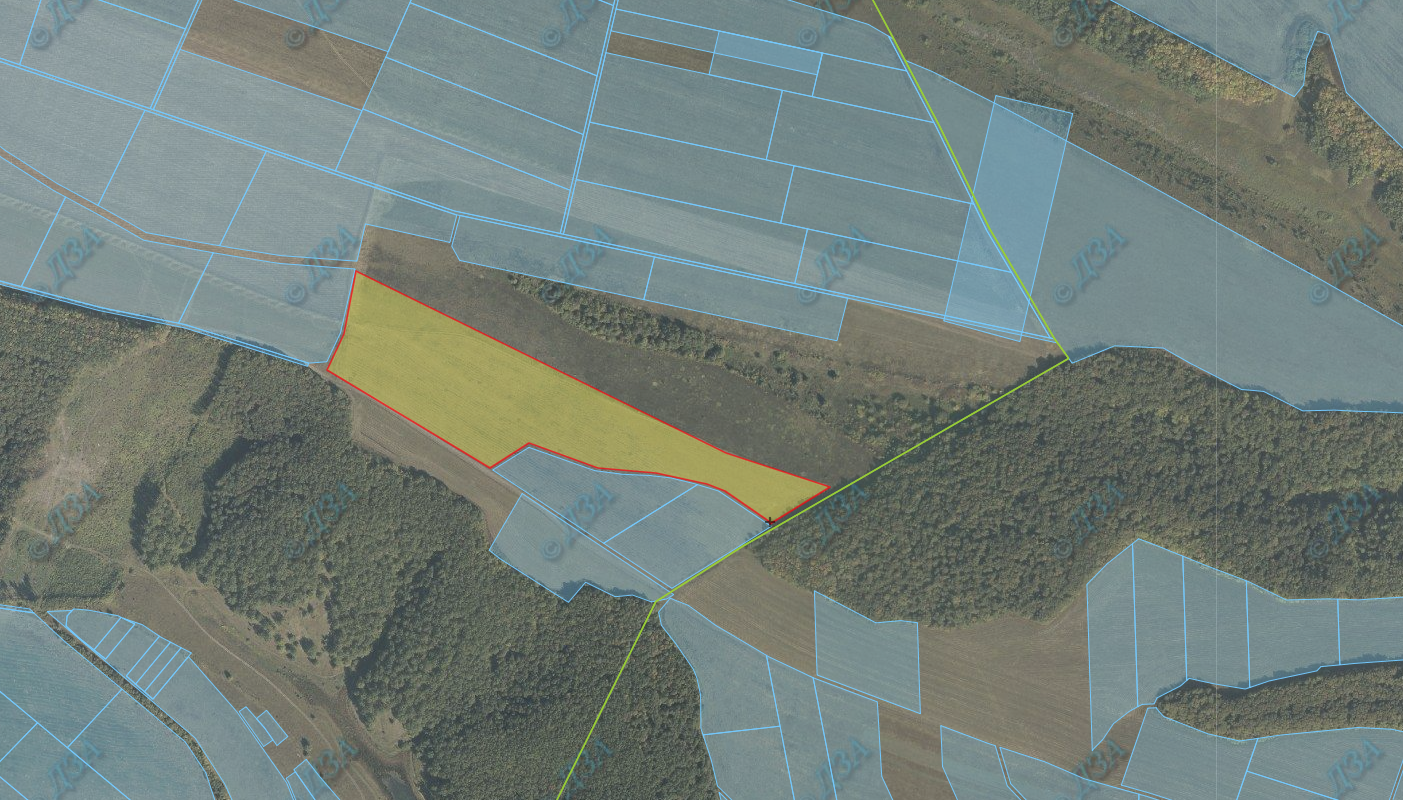                	Зарезервована земельна ділянкаЗемельна ділянка, яка пропонується для передачі у власність у ІII кварталі 2019 року на території Дернівської сільської ради Тростянецького району Сумської області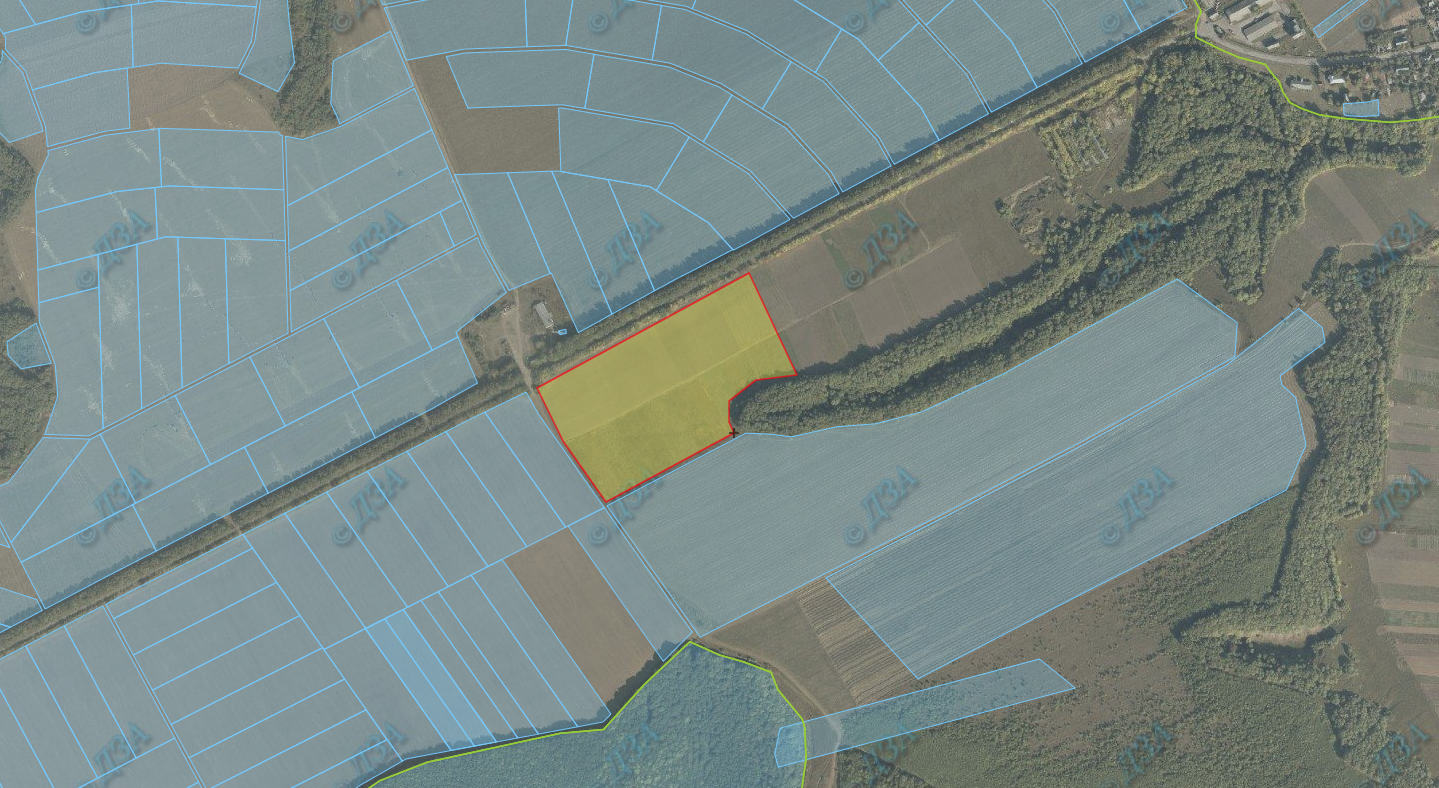                	Зарезервована земельна ділянкаЗемельна ділянка, яка пропонується для передачі у власність у ІII кварталі 2019 року на території Чапліївської сільської ради Шосткинського району Сумської області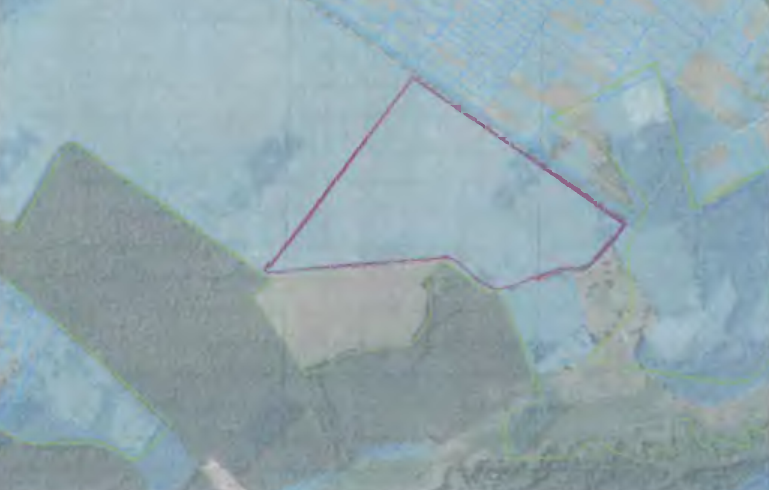                	Зарезервована земельна ділянкаЗемельна ділянка, яка пропонується для передачі у власність у ІII кварталі 2019 року на території Богданівської сільської ради Шосткинського району Сумської області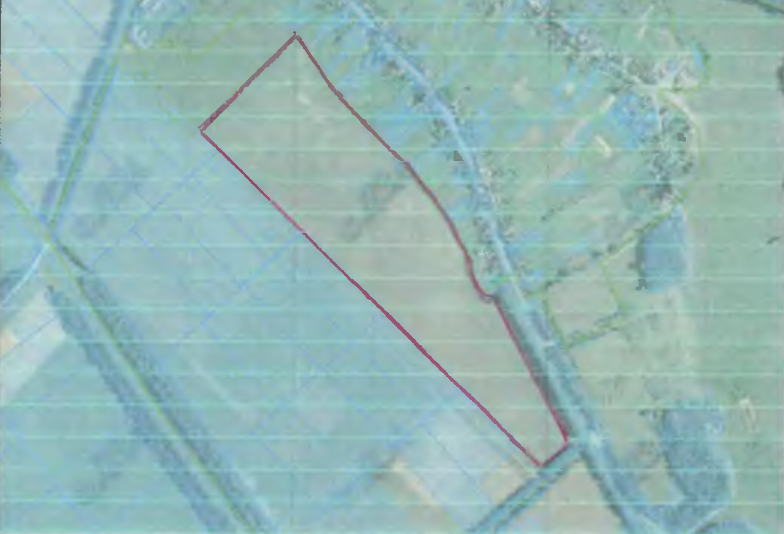                	Зарезервована земельна ділянкаЗемельна ділянка, яка пропонується для передачі у власність у ІII кварталі 2019 року на території Клишківської сільської ради Шосткинського району Сумської області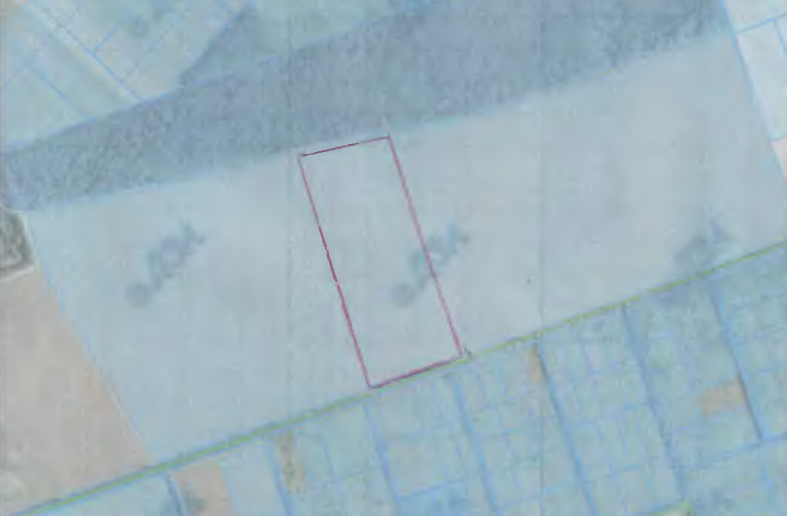                	Зарезервована земельна ділянкаДодаток до наказу від ____________№ _________________________Додаток до наказу від ____________№ _________________________Додаток до наказу від ____________№ _________________________Додаток до наказу від ____________№ _________________________Додаток до наказу від ____________№ _________________________Додаток до наказу від ____________№ _________________________Додаток до наказу від ____________№ _________________________Інформація про перелік земельних ділянок сільськогосподарського призначення державної власності, які можуть бути передані у власність громадянам у                                         ІII кварталі 2019 року на території Сумської областіІнформація про перелік земельних ділянок сільськогосподарського призначення державної власності, які можуть бути передані у власність громадянам у                                         ІII кварталі 2019 року на території Сумської областіІнформація про перелік земельних ділянок сільськогосподарського призначення державної власності, які можуть бути передані у власність громадянам у                                         ІII кварталі 2019 року на території Сумської областіІнформація про перелік земельних ділянок сільськогосподарського призначення державної власності, які можуть бути передані у власність громадянам у                                         ІII кварталі 2019 року на території Сумської областіІнформація про перелік земельних ділянок сільськогосподарського призначення державної власності, які можуть бути передані у власність громадянам у                                         ІII кварталі 2019 року на території Сумської областіІнформація про перелік земельних ділянок сільськогосподарського призначення державної власності, які можуть бути передані у власність громадянам у                                         ІII кварталі 2019 року на території Сумської областіІнформація про перелік земельних ділянок сільськогосподарського призначення державної власності, які можуть бути передані у власність громадянам у                                         ІII кварталі 2019 року на території Сумської областіІнформація про перелік земельних ділянок сільськогосподарського призначення державної власності, які можуть бути передані у власність громадянам у                                         ІII кварталі 2019 року на території Сумської областіІнформація про перелік земельних ділянок сільськогосподарського призначення державної власності, які можуть бути передані у власність громадянам у                                         ІII кварталі 2019 року на території Сумської областіІнформація про перелік земельних ділянок сільськогосподарського призначення державної власності, які можуть бути передані у власність громадянам у                                         ІII кварталі 2019 року на території Сумської областіІнформація про перелік земельних ділянок сільськогосподарського призначення державної власності, які можуть бути передані у власність громадянам у                                         ІII кварталі 2019 року на території Сумської областіІнформація про перелік земельних ділянок сільськогосподарського призначення державної власності, які можуть бути передані у власність громадянам у                                         ІII кварталі 2019 року на території Сумської областіІнформація про перелік земельних ділянок сільськогосподарського призначення державної власності, які можуть бути передані у власність громадянам у                                         ІII кварталі 2019 року на території Сумської областіІнформація про перелік земельних ділянок сільськогосподарського призначення державної власності, які можуть бути передані у власність громадянам у                                         ІII кварталі 2019 року на території Сумської області№ з/п№ з/пНазва адміністративно-територіальної одиниціНазва адміністративно-територіальної одиниціНазва адміністративно-територіальної одиниціК-сть ділянокК-сть ділянокК-сть ділянокПлоща земельної ділянки, гаПлоща земельної ділянки, гаКадастровий номер (при наявності)Кадастровий номер (при наявності)Код одиниці адміністративно-територіального устрою, номер кадастрової зони, кадастрового кварталу (у разі відсутності кадастрового номеру)Код одиниці адміністративно-територіального устрою, номер кадастрової зони, кадастрового кварталу (у разі відсутності кадастрового номеру)№ з/п№ з/прайонсільська, селищна радасільська, селищна радаК-сть ділянокК-сть ділянокК-сть ділянокПлоща земельної ділянки, гаПлоща земельної ділянки, гаКадастровий номер (при наявності)Кадастровий номер (при наявності)Код одиниці адміністративно-територіального устрою, номер кадастрової зони, кадастрового кварталу (у разі відсутності кадастрового номеру)Код одиниці адміністративно-територіального устрою, номер кадастрової зони, кадастрового кварталу (у разі відсутності кадастрового номеру)11Білопільський районСергіївська сільська радаСергіївська сільська рада1112,292,29не визначеноне визначено5920683000:03:0015920683000:03:00122Буринський районСніжківська сільська радаСніжківська сільська рада3335,75005,7500не визначеноне визначено5920986400:05:0025920986400:05:00233Великописарівський районВеликописарівська селищна  радаВеликописарівська селищна  рада2224,00004,0000не визначеноне визначено5921255100:08:0055921255100:08:00544Лебединський районВеликовисторопська сільська радаВеликовисторопська сільська рада3336,30006,3000не визначеноне визначено5922982000:06:0025922982000:06:00244Лебединський районВеликовисторопська сільська радаВеликовисторопська сільська рада3335,50005,5000не визначеноне визначено5922982000:05:0025922982000:05:00244Лебединський районВеликовисторопська сільська радаВеликовисторопська сільська рада3335,50005,5000не визначеноне визначено5922982000:06:0015922982000:06:00144Лебединський районВеликовисторопська сільська радаВеликовисторопська сільська рада1111,60001,6000не визначеноне визначено5922982000:06:0025922982000:06:00244Лебединський районВеликовисторопська сільська радаВеликовисторопська сільська рада2223,70003,7000не визначеноне визначено5922982000:06:0025922982000:06:00244Лебединський районВеликовисторопська сільська радаВеликовисторопська сільська рада1112,20002,2000не визначеноне визначено5922982000:06:0025922982000:06:00255Липоводолинський районСинівська сільська радаСинівська сільська рада55510,477010,4770не визначеноне визначено5923286800:05:0015923286800:05:00166Недригайлівський районЧервонослобідська сільська радаЧервонослобідська сільська рада3335,68655,68655923587200:01:003:00965923587200:01:003:0096--66Недригайлівський районЧервонослобідська сільська радаЧервонослобідська сільська рада2223,71593,71595923587200:01:003:00975923587200:01:003:0097--77Охтирський районОлешнянська сільська радаОлешнянська сільська рада1111,08551,0855не визначеноне визначено5920386300:01:0025920386300:01:00288Путивльський районЧорнобривкинська сільська радаЧорнобривкинська сільська рада1112,25782,2578не визначеноне визначено5923888100:08:0035923888100:08:00399Роменський районПустовійтівська сільська радаПустовійтівська сільська рада1110,06000,0600не визначеноне визначено5924187900:02:0025924187900:02:0021010Сумський районКияницька сільська радаКияницька сільська рада1112,00002,0000не визначеноне визначено5924785900:11:0025924785900:11:0021010Сумський районКияницька сільська радаКияницька сільська рада1112,00002,0000не визначеноне визначено5924785900:11:0025924785900:11:0021010Сумський районКияницька сільська радаКияницька сільська рада1112,00002,0000не визначеноне визначено5924785900:11:0025924785900:11:0021010Сумський районКияницька сільська радаКияницька сільська рада1112,00002,0000не визначеноне визначено5924785900:11:0025924785900:11:0021010Сумський районЮнаківська сільська радаЮнаківська сільська рада2224,00004,0000не визначеноне визначено5924789500:09:0065924789500:09:0061111Тростянецький районПечинська сільська радаПечинська сільська рада55510,000010,0000не визначеноне визначено5925086700:00:0015925086700:00:0011111Тростянецький районПечинська сільська радаПечинська сільська рада2224,00004,0000не визначеноне визначено5925086700:00:0015925086700:00:0011111Тростянецький районПечинська сільська радаПечинська сільська рада4447,01677,01675925086700:00:001:13755925086700:00:001:1375--1111Тростянецький районДернівська сільська радаДернівська сільська рада4447,30007,3000не визначеноне визначено5925082000:00:0015925082000:00:0011212Шосткинський районЧапліївська сільська радаЧапліївська сільська рада18181834,774434,7744не визначеноне визначено5925387300:02:0025925387300:02:0021212Шосткинський районБогданівська сільська радаБогданівська сільська рада22222242,300042,3000не визначеноне визначено5925380400:01:0055925380400:01:0051212Шосткинський районКлишківська сільська радаКлишківська сільська рада14141428,000028,0000не визначеноне визначено5925383000:03:0045925383000:03:004Всього по Сумській областіВсього по Сумській областіВсього по Сумській областіВсього по Сумській областіВсього по Сумській області107107107205,5138205,5138